Match Report U16 v Blue Jays BWednesday 27th March 2019We played Blue Jays B this week. We won 35-24, all the team played extremely well, the defence did a great job at intercepting the ball.  Charlotte played half the game at GD and she managed to intercept the ball a couple of times which led the ball to being passed through the court to the shooters Ellie Ringwood and Ellie Yarwood, they played very well together by moving around the space and got a lot of goals into the net.Players Player – Thea WrightCoaches Players – Charlotte, Ellie Y & Ellie SMatch ReportU16 V Swans BlackWednesday 3rd April 2019This was the last match of the winter season and the girls were up for it, go out with another win. Well what a game, they started strongly and keep it going throughout the match, slick passing through the court, great interceptions and nearly all the shots going in. The two Ellie’s played extremely well, their movement in the circle was excellent.Well Done EveryoneScore: 63-24Players Player – Ellie RingwoodCoaches Player – Ellie Ringwood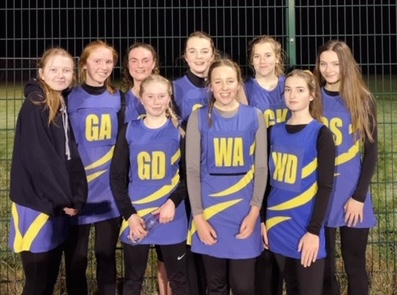 